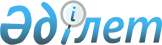 О внесении изменения в нормативное постановление Счетного комитета по контролю за исполнением республиканского бюджета от 31 марта 2016 года № 5-НҚ "Об утверждении процедурных стандартов внешнего государственного аудита и финансового контроля"Нормативное постановление Счетного комитета по контролю за исполнением республиканского бюджета от 6 января 2021 года № 1-НҚ. Зарегистрировано в Министерстве юстиции Республики Казахстан 9 января 2021 года № 22049
      В соответствии с подпунктом 2) пункта 2 статьи 8 Закона Республики Казахстан от 12 ноября 2015 года "О государственном аудите и финансовом контроле" Счетный комитет по контролю за исполнением республиканского бюджета (далее – Счетный комитет) ПОСТАНОВЛЯЕТ: 
      1. Внести в нормативное постановление Счетного комитета по контролю за исполнением республиканского бюджета от 31 марта 2016 года № 5-НҚ "Об утверждении процедурных стандартов внешнего государственного аудита и финансового контроля" (зарегистрировано в Реестре государственной регистрации нормативных правовых актов № 13647, опубликовано 11 мая 2016 года в информационно-правовой системе "Әділет") следующее изменение:
      750. Процедурный стандарт внешнего государственного аудита и финансового контроля по осуществлению контроля качества органами внешнего государственного аудита и финансового контроля, утвержденный вышеуказанным нормативным постановлением, изложить в новой редакции, согласно приложению к настоящему нормативному постановлению.
      2. Юридическому отделу Счетного комитета в установленном законодательством Республики Казахстан порядке обеспечить:
      1) государственную регистрацию настоящего нормативного постановления в Министерстве юстиции Республики Казахстан;
      2) размещение настоящего нормативного постановления на интернет-ресурсе Счетного комитета.
      3. Контроль за исполнением настоящего нормативного постановления возложить на руководителя аппарата Счетного комитета.
      4. Настоящее нормативное постановление вводится в действие по истечении десяти календарных дней после дня его первого официального опубликования. 750. Процедурный стандарт внешнего государственного аудита и финансового контроля по осуществлению контроля качества органами внешнего государственного аудита и финансового контроля Глава 1. Общие положения
      1. Настоящий Процедурный стандарт внешнего государственного аудита и финансового контроля по осуществлению контроля качества органами внешнего государственного аудита и финансового контроля (далее – Стандарт) разработан в соответствии с подпунктом 2) пункта 2 и пунктом 3 статьи 8 и статьи 24 Закона Республики Казахстан от 12 ноября 2015 года "О государственном аудите и финансовом контроле" (далее – Закон), а также на основании приемлемых положений Международных стандартов по проведению контроля качества (ISSAI) Международной организации высших органов аудита (INTOSAI).
      2. Стандарт содержит процедурные требования к осуществлению и оформлению контроля качества документов, составляемых государственными аудиторами по результатам государственного аудита и (или) экспертно-аналитических мероприятий в составе аудита эффективности (за исключением предварительной, текущей и последующей оценки), проводимых органами внешнего государственного аудита и финансового контроля (далее – органы ГАФК), заключений (материалов) привлеченных аудиторских организаций и (или) экспертов к проведению государственного аудита.
      3. Целью Стандарта является обеспечение соответствия деятельности органов внешнего ГАФК и деятельности государственных аудиторов, а также привлеченных аудиторских организаций и экспертов к проведению государственного аудита и (или) экспертно-аналитического мероприятия стандартам государственного аудита и финансового контроля, а также Правилам проведения внешнего государственного аудита и финансового контроля, утвержденным нормативным постановлением Счетного комитета по контролю за исполнением республиканского бюджета от 30 июля 2020 года 6-НҚ (зарегистрирован в Реестре государственной регистрации нормативных правовых актов № 21070, далее – Правила ГАФК).
      4. Задачей Стандарта является установление единого подхода к процедурным требованиям по осуществлению контроля качества государственного аудита, экспертно-аналитических мероприятий, деятельности государственных аудиторов и заключений (материалов) привлеченных аудиторских организаций и экспертов к проведению государственного аудита и (или) экспертно-аналитическим мероприятиям.
      5. В настоящем Стандарте используются следующие понятия:
      контроль качества – проверка документов, составляемых государственными аудиторами, привлеченными аудиторскими организациями и (или) экспертами к проведению государственного аудита и (или) экспертно-аналитического мероприятия на предмет соблюдения требований, предусмотренных в Общих и процедурных стандартах органов ГАФК, а также Правилах ГАФК.
      6. Принципами осуществления контроля качества являются:
      1) независимость – недопущение любого вмешательства в деятельность работников при осуществлении ими контроля качества;
      2) объективность – проведение контроля качества в строгом соответствии с законодательством Республики Казахстан, обеспечение единого подхода при проведении контроля качества и оформлении итогов контроля качества, с документально обоснованными и подтвержденными выводами, исключение конфликта интересов;
      3) прозрачность – ясность изложения результатов контроля качества, применение методов и критериев проведения контроля качества, обеспечивающих понятность и доступность его результатов для всех заинтересованных сторон; 
      4) компетентность – совокупность необходимых профессиональных знаний и навыков работников для осуществления контроля качества;
      5) достоверность – подтверждение результатов контроля качества оригиналами документов или их сканированными версиями, а также ссылками на нормативные правовые акты, положения которых нарушены. Глава 2. Организация контроля качества
      7. Руководители органов ГАФК обеспечивают организацию контроля качества путем регулярного проведения проверок документов, составляемых государственными аудиторами в ходе своей деятельности, на предмет соответствия стандартам государственного аудита и финансового контроля в порядке, определенном Правилами ГАФК, на основе системы управления рисками.
      8. Структурное подразделение, ответственное за проведение контроля качества осуществляет расчет показателей рисков аудиторских мероприятий, подвергаемых контролю качества, согласно Методологическому руководству по применению настоящего Стандарта (далее – Методологическое руководство).
      9. Контроль качества осуществляется структурным подразделением органа ГАФК, ответственным за проведение контроля качества с учетом заключения структурного подразделения, ответственного за правовое обеспечение в рамках его компетенции. 
      Контроль качества осуществляется государственными аудиторами, которые не принимали участие в данном государственном аудите и финансовом контроле.
      10. Необходимость и периодичность проведения контроля качества, а также сроки и продолжительность проведения контроля качества устанавливаются с целью обеспечения его оперативности и результативности.
      11. Членом Счетного комитета (Ревизионной комиссии), ответственным за организацию и осуществление аудиторского и (или) экспертно-аналитического мероприятия, руководителями структурного подразделения, ответственного за проведение государственного аудита, и руководителем группы государственного аудита в пределах своих полномочий принимаются меры по контролю деятельности государственных аудиторов за обеспечением ими надлежащего качества составления документов по результатам государственного аудита и (или) экспертно-аналитического мероприятия.
      12. Работники органов государственного аудита и финансового контроля своевременно и в полном объеме размещают необходимые документы в информационной системе электронного документооборота в целях проведения контроля качества и юридической экспертизы.
      13. При возникновении препятствий в ходе осуществления контроля качества по его проведению, в том числе отсутствие и/или не размещение необходимых документов и иной информации, руководители структурных подразделений, ответственные за проведение контроля качества и правовое обеспечение, информируют об этом Руководителя органа ГАФК.
      14. Работники структурного подразделения, ответственного за проведение контроля качества анализируют и проводят экспертизу результатов государственного аудита и (или) экспертно-аналитического мероприятия, по представленным материалам.
      15. Структурным подразделением, ответственным за проведение контроля качества, осуществляется контроль качества:
      1) информации о результатах предварительного изучения объектов государственного аудита, проектов Плана и Программы аудита;
      2) проектов Аудиторских отчетов с подтверждающими документами, Реестров выявленных нарушений и недостатков по результатам аудиторского мероприятия (далее – Реестр);
      3) проектов Аудиторского заключения, Постановления и Предписаний, Сводного реестра выявленных нарушений и недостатков по результатам государственного аудита (далее – Сводный реестр);
      4) заключений (материалов) привлеченных экспертов;
      5) информации объектов государственного аудита и иных заинтересованных лиц по исполнению рекомендаций, данных в Аудиторском заключении и Предписаний по результатам внешнего государственного аудита.
      16. Структурное подразделение, ответственное за правовое обеспечение осуществляет юридическую экспертизу проектов Аудиторских отчетов и Реестров, приложенных к ним, проектов Аудиторского заключения, Сводного реестра, Постановления и Предписания в соответствии с Правилами ГАФК, а также Методологическим руководством по применению настоящего Стандарта.
      17. Контролю качества подвергаются подготовительный, основной и заключительный этапы аудиторской, экспертно-аналитической деятельности органов внешнего ГАФК, вся деятельность государственных аудиторов, заключения (материалы) привлеченных аудиторских организаций и экспертов к проведению государственного аудита на основании критериев, согласно Методологическому руководству по применению настоящего Стандарта.
      18. Детализация внутреннего порядка проведения контроля качества и критерии системы управления рисками по их проведению устанавливается в Методологическом руководстве по применению настоящего Стандарта. Глава 3. Контроль качества подготовительного этапа аудиторского мероприятия
      19. Информация о результатах предварительного изучения объектов государственного аудита, проекты Плана и Программы аудита, служебная записка члена Счетного комитета (Ревизионной комиссии), ответственного за аудиторское мероприятие (при внесении изменений в Перечень объектов государственного аудита), руководителем группы государственного аудита, за подписью руководителя структурного подразделения, ответственного за проведение государственного аудита за восемь рабочих дней до выхода на объект аудита представляются в структурное подразделение, ответственное за проведение контроля качества.
      20. Структурным подразделением, ответственным за проведение контроля качества проводится экспертиза документов, предусмотренных пунктом 19 настоящего Стандарта, на предмет соответствия требованиям действующих стандартов государственного аудита и финансового контроля и Правил ГАФК. 
      21. По результатам рассмотрения представленных документов структурным подразделением, ответственным за проведение контроля качества в течение трех рабочих дней вносится экспертное заключение члену Счетного комитета (Ревизионной комиссии) и руководителю структурного подразделения, ответственному за проведение государственного аудита. Глава 4. Контроль качества основного этапа проведения аудиторского мероприятия
      22. Проект аудиторского отчета, подписанный государственными аудиторами, Реестр и другие приложения (при наличии) руководителем группы государственного аудита (государственным аудитором) после завершения аудиторского мероприятия на объекте аудита направляются в орган внешнего государственного аудита и финансового контроля, способами, предусмотренными Правилами ГАФК для проведения контроля качества.
      23. По проектам аудиторских отчетов и Реестрам, приложенным к ним, проводится процедура контроля качества в течение семи рабочих дней со дня регистрации проекта аудиторского отчета в канцелярии Счетного комитета (Ревизионной комиссии).
      24. Структурным подразделением, ответственным за проведение контроля качества, в разрезе утвержденных критериев контроля качества отражаются установленные факты нарушений и несоответствий с указанием конкретных фактов со ссылкой на документы и пункты нормативных правовых и правовых актов, положения которых нарушены, а также выводы по результатам контроля качества.
      25. Структурным подразделением, ответственным за правовое обеспечение, в рамках правовой экспертизы дается оценка наличия и полноты аудиторских доказательств по нарушениям, зафиксированным в реестре нарушений, оценка правильности применения законодательства при квалификации нарушений (недостатков), а также наличия признаков уголовного и (или) административного правонарушения.
      26. По результатам проведения контроля качества проектов аудиторских отчетов и Реестров приложенных к ним (в том числе проектов аудиторских отчетов по совместным проверкам с другими органами ГАФК) формируется экспертное и юридическое заключения (по совместным проверкам каждым органом ГАФК в отдельности в рамках подвергнутых аудиту вопросов). 
      27. При несоответствии аудиторского отчета стандартам государственного аудита и финансового контроля по критериям, определенным Методологическим руководством по применению настоящего Стандарта, Руководитель органа ГАФК определяет необходимость перепроверки результатов государственного аудита. Глава 5. Контроль качества заключений (материалов) привлеченных аудиторских организаций и экспертов к проведению государственного аудита или экспертно-аналитических мероприятий
      28. При проведении государственного аудита или экспертно-аналитического мероприятия привлекаемые эксперты руководствуются нормами Закона, а также требованиями, установленными в процедурных стандартах внешнего ГАФК и Правилах ГАФК.
      29. Контроль качества заключений (материалов) привлеченных аудиторских организаций и экспертов к проведению государственного аудита, или экспертно-аналитических мероприятий осуществляется в рамках контроля качества аудиторских отчетов. Глава 6. Контроль качества заключительного этапа аудиторского или экспертно-аналитического мероприятия
      30. Проекты Аудиторского заключения, Сводного реестра, Постановления и Предписания, подготовленные под руководством Члена Счетного комитета (Ревизионной комиссии), ответственного за аудиторское мероприятие, структурным подразделением, ответственным за проведение государственного аудита за девять рабочих дней до проведения заседания Счетного комитета (Ревизионной комиссии), одновременно направляются в структурные подразделения, ответственные за контроль качества и правовое обеспечение.
      31. Юридическая экспертиза по проектам Аудиторского заключения, Сводного реестра, Постановления и Предписания осуществляется в течение трех рабочих дней, с последующим направлением заключения юридической экспертизы Члену Счетного комитета (Ревизионной комиссии), ответственному за аудиторское мероприятие, в структурные подразделения, ответственные за контроль качества и проведение государственного аудита.
      Структурным подразделением, ответственным за правовое обеспечение, в рамках правовой экспертизы дается оценка правильности применения законодательства при квалификации нарушений (недостатков), в том числе по видам квалификации и полноте включения нарушений в сводный реестр.
      В юридическом заключении отражаются вопросы о соответствии содержания рекомендаций и поручений Аудиторского заключения требованиям законодательства, в том числе по адресности предписания. 
      Представляется заключение о наличии или отсутствии признаков уголовного правонарушения по фактам нарушений, изложенным в Аудиторском заключении для передачи в правоохранительные органы. 
      32. Контроль качества по проектам Аудиторского заключения, Сводного реестра, Предписания и Постановления проводится в течение пяти рабочих дней со дня поступления. Глава 7. Контроль качества исполнения реализации рекомендаций, содержащихся в Аудиторском заключении (в том числе совместном Аудиторском заключении), и пунктов Предписаний (Постановлений)
      33. По поступившей информации от объектов государственного аудита и иных заинтересованных лиц по исполнению рекомендаций, данных в Аудиторском заключении и Предписаний по результатам внешнего государственного аудита структурное подразделение, ответственное за контроль качества, совместно с Членом Счетного комитета (Ревизионной комиссии), ответственным за контроль исполнения данных в Аудиторском заключении рекомендаций и направленных для обязательного исполнения предписаний в течение семи рабочих дней со дня поступления информации, осуществляют контроль и анализ на предмет своевременности и полноты:
      1) рассмотрения объектами аудита рекомендаций, данных в Аудиторском заключении, в том числе информации о результатах рассмотрения и подтверждающих документов об их рассмотрении и принятии решения; 
      2) исполнения порученческих пунктов Предписаний, в том числе информации о результатах исполнения Предписаний и подтверждающих документов.
      34. По результатам рассмотрения представленных документов структурным подразделением, ответственным за проведение контроля качества вносится проект служебной записки о результатах исполнения рекомендаций и предписаний члену Счетного комитета (Ревизионной комиссии), ответственному за аудиторское мероприятие.
      35. Проект служебной записки и проект запроса, подготовленные по результатам исполнения рекомендаций, содержащихся в Аудиторском заключении (в том числе совместном), и пунктов Предписаний, имеющие правовой характер (участие в судебных разбирательствах, совершенствование законодательства) согласовываются структурным подразделением, ответственным за правовое обеспечение. 
					© 2012. РГП на ПХВ «Институт законодательства и правовой информации Республики Казахстан» Министерства юстиции Республики Казахстан
				
      Председатель Счетного комитета
по контролю за исполнением
республиканского бюджета 

Н. Годунова
Приложение
к нормативному постановлению
Счетного комитета
по контролю за исполнением
республиканского бюджета
от 6 января 2021 года № 1-НҚПриложение 5
к нормативному постановлению
Счетного комитета
по контролю за исполнением
республиканского бюджета
от 31 марта 2016 года № 5-НҚ